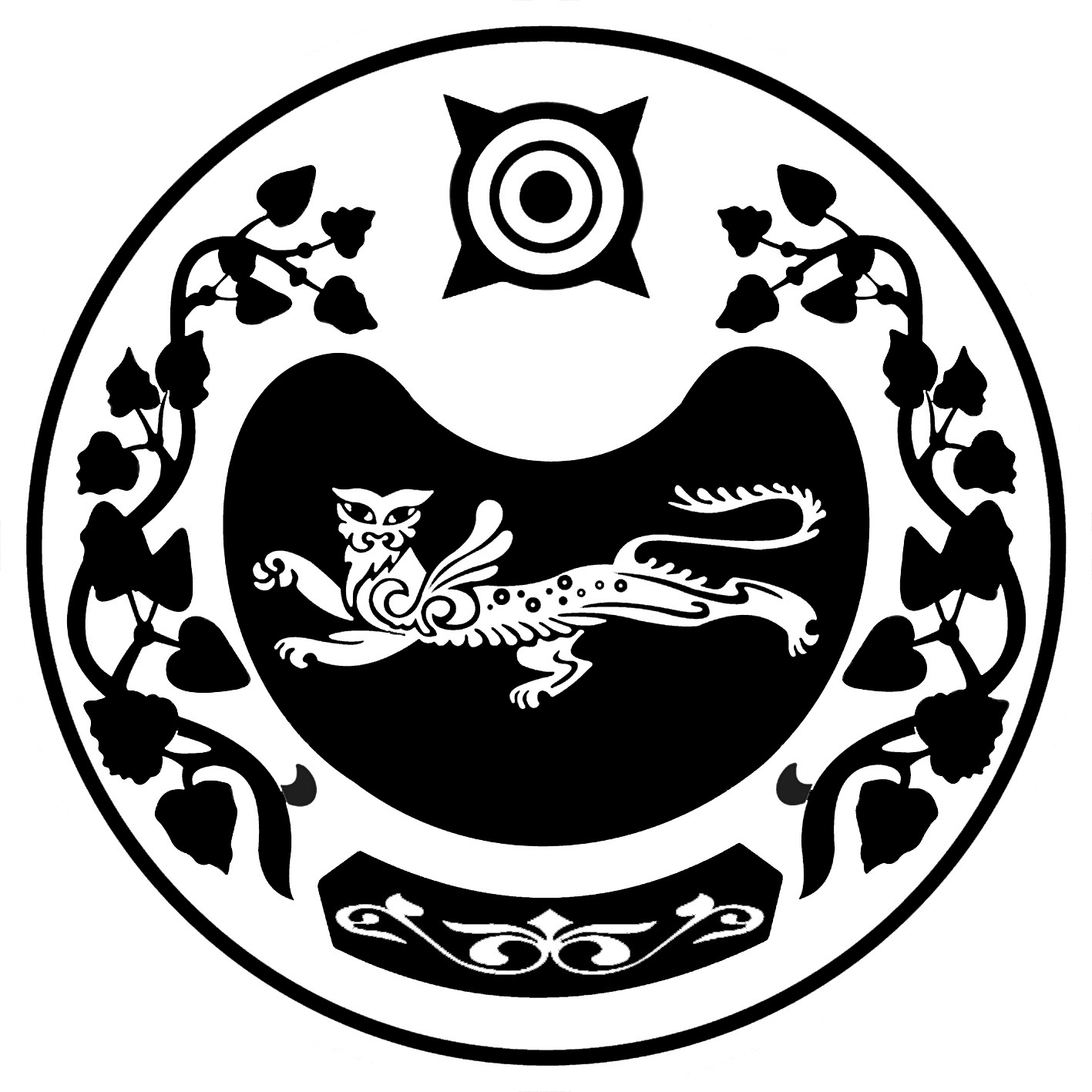 РОССИЯФЕДЕРАЦИЯЗЫ	 РОССИЙСКАЯ ФЕДЕРАЦИЯХАКАСРЕСПУБЛИКАЗЫ	         РЕСПУБЛИКА ХАКАСИЯАUБАНПИЛТIРI		                             АДМИНИСТРАЦИЯАЙМАUЫНЫYУСТАU-ПАСТАА	УСТЬ-АБАКАНСКОГО РАЙОНАРАСПОРЯЖЕНИЕот 14.09.2022      № 138-рр.п. Усть-АбаканВ целях реализации Правил предоставления и распределения субсидий из федерального бюджета бюджетам субъектов Российской Федерации на обеспечение комплексного развития сельских территорий, приведенных в приложении № 11 к государственной программе Российской Федерации «Комплексное развитие сельских территорий», утвержденной постановлением Правительства Российской Федерации от 31 мая 2019 г. № 696, в соответствии с пунктом 10 Порядка отбора проектов комплексного развития сельских территорий или сельских агломераций, а также требований к составу заявочной документации, представляемой на отбор проектов, утвержденных приказом Министерства сельского хозяйства Российской Федерации от 17 ноября 2021 г. № 767, пунктом 1 Протокола совещания под председательством Заместителя Главы Республики Хаксия – Председателя Правительства Республики Хакасия С.В. Комарова «О комплексном подходек проектам в рамках заявочной кампании на 2024-2026гг. государственной программы Российской Федерации «Комплексное развитие сельских территорий»от 07.09.2022 № Пр-56-СК, руководствуясь статьей 66 Устава муниципального образования Усть-Абаканского района:1. Создать многопрофильную комиссию Усть-Абаканского района в целях комплексного подхода к проектам в рамках заявочной кампании на 2024-2026гг. по федеральному проекту «Современный облик сельских территорий» государственной программы Российской Федерации «Комплексное развитие сельских территорий» (далее - Многопрофильная комиссия Усть-Абаканского района).2. Утвердить состав Многопрофильной комиссии Усть-Абаканского районасогласно приложению 1 к настоящему распоряжению.3. Утвердить порядок работы Многопрофильной комиссии Усть-Абаканского района согласно приложению 2 к настоящему распоряжению.		4. Управляющему делами администрации Усть-Абаканского района                (О.В. Лемытская) разместить настоящее распоряжение на официальном сайте администрации Усть-Абаканского района в сети «Интернет».5. Контроль за исполнением настоящего распоряжения оставляю за собой.Глава Усть-Абаканского района                                                                   Е.В. ЕгороваСОСТАВмногопрофильной комиссии Усть-Абаканского района в целях комплексного подхода к проектам в рамках заявочной кампании на 2024-2026гг. по федеральному проекту «Современный облик сельских территорий» государственной программы Российской Федерации «Комплексное развитие сельских территорий»Председатель Многопрофильной комиссии Усть-Абаканского района:Е.В. Егорова – Глава Усть-Абаканского района.ЗаместительПредседателя многопрофильной комиссии Усть-Абаканского района:Н.А. Потылицына – заместитель Главы администрации Усть-Абаканского района по финансам и экономике – руководитель Управления финансов и экономики администрации Усть-Абаканского района;Членымногопрофильной комиссии Усть-Абаканского района:И.В. Белоус – Первый заместитель Главы администрации Усть-Абаканского района;Е.Н. Баравлева  –  Заместитель Главы администрации Усть-Абаканского района по социальным вопросам;В.Г. Глухенко – заместитель Главы администрации Усть-Абаканского района-  руководитель Управления природных ресурсов, землепользования, охраны окружающей среды, сельского хозяйства и продовольствия;Т.В. Новикова – руководитель Управления ЖКХ и строительства администрации Усть-Абаканского района;Н.И. Макшина – руководитель Управления имущественных отношений администрации Усть-Абаканского района;О.А. Федорова – руководитель Управления культуры, молодежной политики, спорта и туризма администрации Усть-Абаканского района;Л.В. Кувалдина – руководитель Управления образования администрации Усть-Абаканского района;К.Ю. Доценко - директор МКУ «Усть-Абаканская районная правовая служба».Управляющий делами администрации Усть-Абаканского района                                                                       О.В. ЛемытскаяПорядок работымногопрофильной комиссии Усть-Абаканского района в целях комплексного подхода к проектам в рамках заявочной кампании на 2024-2026гг. по федеральному проекту «Современный облик сельских территорий» государственной программы Российской Федерации «Комплексное развитие сельских территорий»Многопрофильная комиссия Усть-Абаканского района по организации, проведению предварительного отбора проектов комплексного развития сельских территорий образована в соответствии с пунктом 10 Порядка отбора проектов комплексного развития сельских территорий или сельских агломераций, а также требований к составу заявочной документации, представляемой на отбор проектов, утвержденных приказом Министерства сельского хозяйства Российской Федерации от 17 ноября 2021 г. №767 (далее – Порядок).В состав Многопрофильной комиссии Усть-Абаканского района входят:- заместители Главы администрации Усть-Абаканского района;- руководители Управлений администрации Усть-Абаканского района;- директор МКУ «Усть-Абаканская районная правовая служба».Допускается участие в заседаниях Многопрофильной комиссииУсть-Абаканского района иных заинтересованных лиц, не входящих в ее состав(по согласованию).3.Многопрофильная комиссия Усть-Абаканского района осуществляет следующие функции:а) рассматривает состав и полноту представленной на отбор заявочной документации;б) взаимодействует с заявителями по вопросам корректировки заявочной документации по выявленным замечаниям;в) подготавливает и направляет на рассмотрение комиссии по обеспечению комплексного развития сельских территорий Министерства сельского хозяйства и продовольствия Республики Хакасия предложения по формированию перечня проектов, допущенных к отбору, по которым отсутствуют или урегулированы замечания Многопрофильной комиссии Усть-Абаканского района.4. Заседание Многопрофильной комиссии Усть-Абаканского районасчитается правомочным, если в нем принимают участие не менее половины от общего числа ее членов.Решения по вопросам повестки дня принимаются по итогам общего голосования простым большинством голосов присутствующих на заседании.В случае отсутствия Председателя Многопрофильной комиссии Усть-Абаканского районаего полномочия осуществляет ЗаместительПредседателя многопрофильной комиссии Усть-Абаканского района.В случае равенства голосов голос председательствующего на заседании Многопрофильной комиссии Усть-Абаканского районаявляется решающим.5. Принятые на заседании Многопрофильной комиссии Усть-Абаканского районарешения оформляются протоколом заседания Многопрофильной комиссии Усть-Абаканского района, который подписывается председательствовавшим на заседании членом Рабочей группы, в срок не позднее 10 рабочих дней с даты проведения заседания Многопрофильной комиссии Усть-Абаканского района.Управляющий делами администрации Усть-Абаканского района                                                                       О.В. ЛемытскаяО создании многопрофильной комиссии Усть-Абаканского района в целях комплексного подхода к проектам в рамках заявочной кампании на 2024-2026гг. по федеральному проекту «Современный облик сельских территорий» государственной программы Российской Федерации «Комплексное развитие сельских территорий»Приложение 1к распоряжению администрации Усть-Абаканского районаот 14.09.2022 № 138-рПриложение 2к распоряжению администрации Усть-Абаканского районаот 14.09.2022 № 138-р